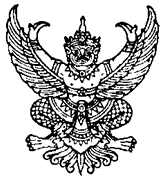 ข้อบังคับมหาวิทยาลัยธรรมศาสตร์ว่าด้วยการบริหารงานบุคคลพนักงานมหาวิทยาลัย (ฉบับที่ ๒) พ.ศ. ๒๕๖๐_________________________ 		โดยที่เป็นการสมควรแก้ไขเพิ่มเติมข้อบังคับมหาวิทยาลัยธรรมศาสตร์ว่าด้วยการบริหารงาน บุคคลพนักงานมหาวิทยาลัย พ.ศ. ๒๕๕๙ ที่เกี่ยวกับองค์ประกอบคณะกรรมการบริหารบุคคล 
และสัญญาการปฏิบัติงาน อาศัยอํานาจตามความในมาตรา ๒๓ และมาตรา ๗๖ แห่งพระราชบัญญัติมหาวิทยาลัย
ธรรมศาสตร์ พ.ศ. ๒๕๕๘ สภามหาวิทยาลัยได้มีมติในการประชุมครั้งที่ ๑/๒๕๖๐ เมื่อวันที่ ๒๓ มกราคม ๒๕๖๐ ให้ออกข้อบังคับไว้ ดังต่อไปนี้  	ข้อ ๑ ข้อบังคับนี้เรียกว่า “ข้อบังคับมหาวิทยาลัยธรรมศาสตร์ ว่าด้วยการบริหารงานบุคคล พนักงานมหาวิทยาลัย (ฉบับที่ ๒) พ.ศ. ๒๕๖๐” ข้อ ๒ ข้อบังคับฉบับนี้ให้ใช้บังคับถัดจากวันประกาศเป็นต้นไป  	ข้อ ๓ ให้ยกเลิกความในวรรคสองของข้อ ๕ องค์ประกอบคณะกรรมการบริหารบุคคล 
ของข้อบังคับมหาวิทยาลัยธรรมศาสตร์ว่าด้วยการบริหารงานบุคคลพนักงานมหาวิทยาลัย พ.ศ. ๒๕๕๙ และให้ใช้ความดังต่อไปนี้แทน  	“ให้รองอธิการบดีที่รับผิดชอบงานบริหารทรัพยากรมนุษย์เป็นกรรมการและเลขานุการ ผู้ช่วยอธิการบดีที่อธิการบดีมอบหมายคนหนึ่งและผู้อํานวยการกองทรัพยากรมนุษย์เป็นกรรมการ
และผู้ช่วยเลขานุการ และในกรณีที่เห็นสมควรอธิการบดีอาจแต่งตั้งผู้ปฏิบัติงานในมหาวิทยาลัย จํานวนหนึ่งคน เป็นผู้ช่วยเลขานุการก็ได้” ข้อ ๔ ให้ยกเลิกความในข้อ ๓๓ ประเภทสัญญาของข้อบังคับมหาวิทยาลัยธรรมศาสตร์
ว่าด้วยการบริหารงานบุคคลพนักงานมหาวิทยาลัย พ.ศ. ๒๕๕๕ และให้ใช้ความดังต่อไปนี้แทน “ข้อ ๓๓ ประเภทสัญญา สัญญาการปฏิบัติงานของพนักงานมหาวิทยาลัยมีดังต่อไปนี้ (๑) สัญญาการทดลองปฏิบัติงาน (๒) สัญญาระยะที่หนึ่งมีกําหนดเวลาสองปีนับตั้งแต่วันบรรจุแต่งตั้ง โดยให้ถือสัญญาตาม (๑) เป็นส่วนหนึ่งของสัญญาระยะที่หนึ่งด้วย  		(๓) สัญญาระยะที่สองมีกําหนดสามปีนับตั้งแต่วันถัดจากวันสิ้นสุดสัญญาระยะที่หนึ่ง (๔) สัญญาระยะที่สามมีกําหนดห้าปีนับตั้งแต่วันถัดจากวันสิ้นสุดสัญญาระยะที่สอง (๕) สัญญาระยะที่สี่นับตั้งแต่วันถัดจากวันสิ้นสุดสัญญาระยะที่สามจนถึงวันที่ต้องเกษียณอายุ” ประกาศ ณ วันที่ ๑๘ กันยายน พ.ศ. ๒๕๖๐(ศาสตราจารย์พิเศษ นรนิติ เศรษฐบุตร)นายกสภามหาวิทยาลัย